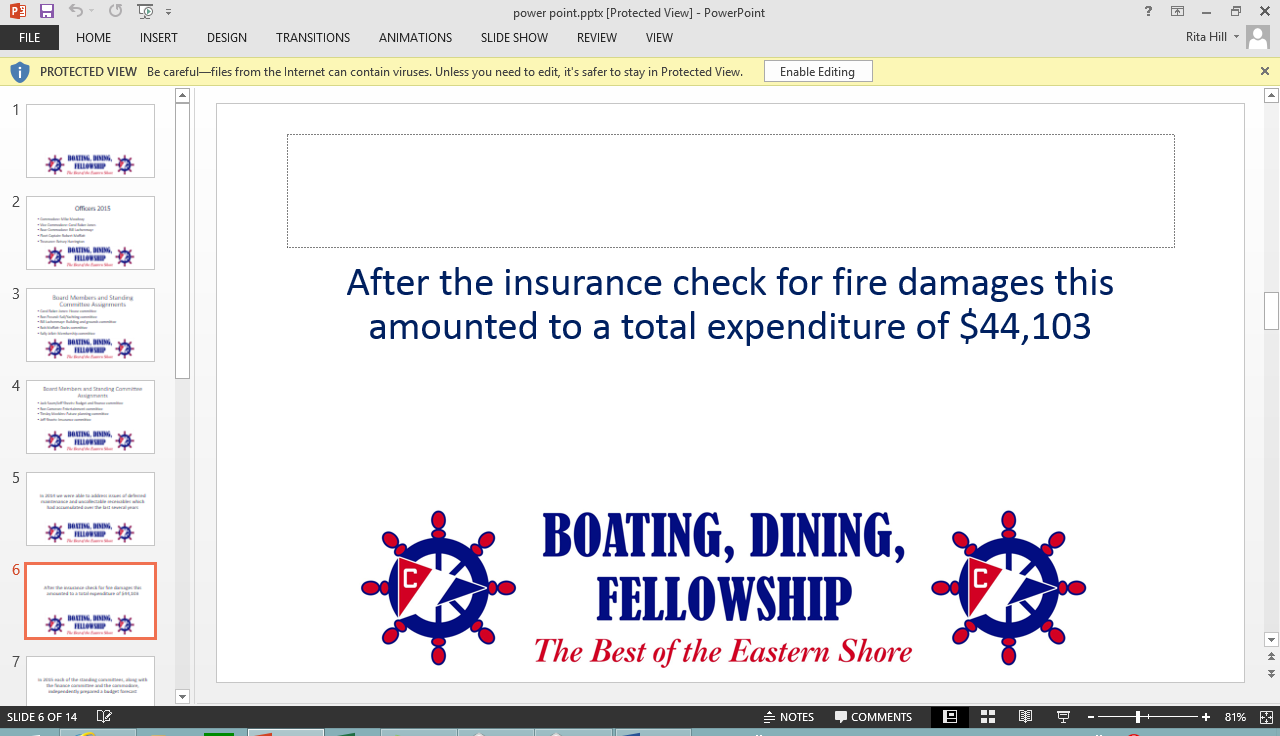 Cambridge Yacht Club  March 2019 NewsletterDear CYC Members,February has come to a close, we enjoyed several special events during February, including a Valentine’s Day special menu, the Annual members’ meeting and our second trivia night event.For those who missed the Annual members’ meeting, following is a brief summary of the state of our Club. Membership continues to trend favorably with approximately 470 members plus 21 associate members. Club financials also continue to improve but we, the Board, remain vigilant in keeping our costs under control. As you will see in the coming months several boating activities are planned to include the Admiral Byrd Regatta on July 19th thru July 22nd and the Log Canoe races on August 17th and 18th. We continue our efforts on improving and increasing boating activities for our members’ participation and enjoyment. If you wish to see the report presented at the meeting in more detail, please visit the CYC website to view the power point presentation.This past Wednesday we held our second trivia night and the approximately 55 members who attended can attest to what a great evening it was. I particularly want to thank member Lin Perry, her sister Marilyn DiMarco and Board member John Donegan for volunteering their time and energy in planning and running this professionally styled event. The level of detail was truly impressive including such things as themed songs to accompany the topic of the moment. Hopefully, with ample time for them to recover we can convince them to do it again. Congratulations also to the team winners, Tinsley and Cheryl Meekins and Chad Dean.Also, congratulations to Terry Tubman on winning the bar box drawing. Time to play and build the cash prize again.March will be busy with several events. On Tuesday, March 5th we will have a Fat Tuesday Social including Chef Gregory’s Mardi Gras themed dinner specials. We will celebrate St. Patrick’s Day on Saturday, March 16th with an Irish themed buffet from Chef Gregory and I am sure Bartender John will have a few drink specials available.CYC will be hosting the Basic Boating Course run by the Cambridge Sail and Power Squadron on three dates, Sunday, March 10th, Sunday, March 17th and Sunday, March 24th all starting at 1:00pm. Please visit the Power Squadron’s site at the following for more details:https://www.facebook.com/events/2288327821449177?sfns=mo.Please also mark your calendar for two events in early April. On Friday, April 5th, we will have a New Member Social. For our newer members, please join us and meet members of the Flag and Board plus several of our longstanding members. A great way to get to know us better.On Saturday, April 13th, from 8:00am-1:00pm we will have a boater’s garage sale at CYC. Come to buy, sell or swap all your boating accessories at great prices. Contact Board member Sue Jones at suegord@verizon.net  with questions or if you would like to help.Sue is also working with the cruising committee on the summer cruising calendar and, again, please contact Sue with questions and/or comments.As a sign of good things to come we hope to have the water to our docks turned on by the end of March, weather permitting of course.Finally, I want to thank all our members for your support. Your membership and participation will allow us to continue to improve on our special venue we call CYC.Respectfully,Jon IngersollCommodore     